Communiqué de presse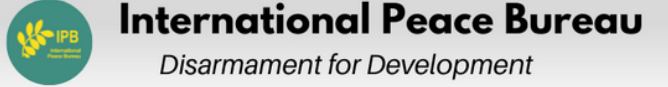 Date de publication : 4 août 2023Le Bureau international de la paix (BIP/IPB) a annoncé son intention de nominer pour le Prix Nobel de la Paix 2024 trois organisations exceptionnelles qui mettent l'accent sur le droit à l'objection de conscience.Berlin, Allemagne - Le Bureau international de la paix (BIP/IPB) a annoncé son intention de nominer trois organisations exceptionnelles pour le prix Nobel de la paix 2024 : le Mouvement russe des objecteurs de conscience, le Mouvement pacifiste ukrainien et l'organisation biélorusse "Our House". La décision de nominer ces trois organisations témoigne de leur dévouement inébranlable à la défense du droit à l'objection de conscience au service militaire, ainsi qu'à la promotion des droits de l'homme et de la paix dans leurs pays respectifs.Le Prix Nobel de la Paix est l'une des récompenses les plus estimées au monde et distingue des personnes et des organisations qui ont contribué de manière significative à la poursuite de la paix et de l'harmonie. La période de nomination pour le prix 2024 s'ouvrira le 1er septembre 2023 et les nominations seront rapidement soumises pour examen.Le Mouvement russe des objecteurs de conscience ( https://stoparmy.org/ ), le Mouvement pacifiste ukrainien ( http://pacifism.org.ua/ ) et le mouvement biélorusse Our House (https://news.house/ ) ont fait preuve d'une excellence et d'un dévouement inégalés dans leurs efforts de défense de la paix, de l'objection de conscience et des droits de l'homme, en particulier après la guerre d'agression russe contre l'Ukraine commencée le 24 février 2022 et malgré la stigmatisation considérable à laquelle chaque organisation a dû faire face depuis.Le droit fondamental à l'objection de conscience au service militaire est un droit de l'homme intrinsèque, protégé par le droit à la liberté de pensée, de conscience et de religion tel que garanti par l'article 18 du Pacte international relatif aux droits civils et politiques (PIDCP). Ce droit reste inaliénable, même en cas de situation d'urgence, comme le stipule explicitement l'article 4(2) du Pacte international relatif aux droits civils et politiques. La pratique de l'objection de conscience est un moyen concret de contribuer à la paix. Il est donc impératif de mettre l'accent sur ce droit humain fondamental et de le sauvegarder, en particulier en temps de guerre.Même face à l'escalade des menaces, les trois mouvements poursuivent leur engagement pour aider les personnes qui résistent à la guerre et à la mobilisation militaire. Ils s'attachent en particulier à soutenir ceux qui subissent la persécution, la torture et l'emprisonnement. Cet engagement englobe tous les cas de recrutement forcé et violent dans les armées participantes, ainsi que la persécution des objecteurs de conscience, des déserteurs et des manifestants anti-guerre non violents."C'est avec humilité et honneur que nous proposons la candidature de ces trois mouvements remarquables au Prix Nobel de la Paix. Leur courage dans la défense du droit à l'objection de conscience et leurs efforts inlassables pour promouvoir la paix et les droits de l'homme sont une source d'inspiration pour nous tous", a déclaré Philip Jennings, coprésident de l'IPB.En nominant ces trois mouvements, nous tentons de sensibiliser le public à l'importance du droit à l'objection de conscience dans la promotion de la paix et des droits de l'homme. En outre, nous espérons que l'annonce de cette nomination rappellera aux gouvernements et nations du monde entier le droit à l'objection de conscience et les incitera à le respecter dans leur propre pays et à proposer des alternatives au service militaire à ceux qui s'y opposent. Cela inclut le droit d'asile pour les objecteurs de conscience contraints de fuir leur propre pays afin d'éviter le service militaire.Nous appelons d'autres organisations et en particulier les lauréats du Prix Nobel de la Paix du monde entier à soutenir cette nomination. Ensemble, nos voix en faveur de l'objection de conscience peuvent protéger ceux qui risquent leur vie de manière désintéressée pour défendre leurs convictions et leurs compatriotes qui rejettent la guerre et la violence.Le processus de sélection des lauréats du Prix Nobel de la Paix est très compétitif et est mené par des comités estimés qui se consacrent à la reconnaissance des efforts de paix dans le monde entier. Nous sommes convaincus que ces trois mouvements figurent parmi les candidats qui méritent le plus de recevoir cette prestigieuse reconnaissance.À propos du BIPLe Bureau International de la Paix se consacre à la vision d'un monde sans guerre. Notre programme principal actuel est axé sur le désarmement pour le développement durable  http://www.ipb.org/disarmament-for-development/ et, dans ce cadre, nous nous concentrons principalement sur la réaffectation des dépenses militaires. Nous sommes lauréats du Prix Nobel de la Paix (1910) ; au fil des années, 13 de nos dirigeants ont reçu le Prix Nobel de la Paix.Pour toute demande de renseignements de la part des médias ou pour de plus amples informations, veuillez contacter le Bureau international de la paix.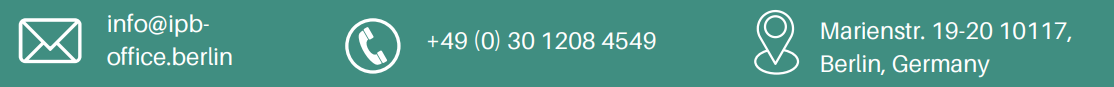 